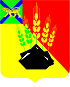 КОНТРОЛЬНО-СЧЕТНАЯ КОМИССИЯМИХАЙЛОВСКОГО МУНИЦИПАЛЬНОГО РАЙОНА ул. Красноармейская. д. 24, с. Михайловка, Михайловский район Приморский крайЗАКЛЮЧЕНИЕна проектПостановления администрации Михайловского муниципального района «О внесении изменений в  постановление администрации Михайловского    муниципального района  от 01.02.2021г.   № 103-па «Об утверждении муниципальной программы  развития образования    Михайловского  муниципального района на 2021-2025 годы».        06.09.2023г.                                                                                                             № 33      Правовая основа финансово-экономической экспертизы:      Правовая основа финансово-экономической экспертизы включает в себя:Бюджетный кодекс РФ,  Федеральный закон от 06.10.2003 № 131-ФЗ «Об общих принципах организации местного самоуправления в Российской Федерации»,    Федеральный закон РФ   от 07.02.2011года  № 6-ФЗ «Об общих принципах организации и деятельности контрольно-счетных органов субъектов Российской Федерации и муниципальных образований», решение Думы Михайловского муниципального района от 28.10.2021г. № 135 «Об утверждении Положения о Контрольно-счетной комиссии Михайловского муниципального района», Положение «О бюджетном   процессе в Михайловском муниципальном районе», утвержденное решением Думы Михайловского муниципального района от 31.03.2022  № 193,  распоряжение Контрольно-счетной комиссии Михайловского муниципального района от 18.01.2022г. № 10-ра «Об утверждении Стандарта внешнего финансового контроля «Финансово-экономическая экспертиза муниципальных программ»   Основание для проведения финансово-экономической экспертизы – пункт 1.4 Плана работы Контрольно-счетной комиссии на 2023 год, утвержденного Распоряжением председателя Контрольно-счетной комиссии от 29.12.2022г. № 86-ра, письмо администрации Михайловского муниципального района о направлении проекта постановления от 25.08.2023г. № 4353/А/19-8 (вход. КСК ММР № 58 от 25.08.2023г.)     Предмет финансово-экономической экспертизы:      проект постановления администрации Михайловского муниципального района  «О внесении изменений в  постановление администрации Михайловского    муниципального района  от 01.02.2021г.   № 103-па «Об утверждении муниципальной программы  развития образования    Михайловского  муниципального района на 2021-2025 годы» (далее – Проект постановления).       Цель финансово-экономической экспертизы:       финансово-экономический анализ проекта постановления администрации Михайловского муниципального района  «О внесении изменений в  постановление администрации Михайловского    муниципального района  от 01.02.2021г.   № 103-па «Об утверждении муниципальной программы  развития образования    Михайловского  муниципального района на 2021-2025 годы» на предмет   обоснованности изменения действующего расходного обязательства для бюджета района. Вопросы финансово-экономической экспертизы:       1. Экспертиза соответствия проекта постановления администрации Михайловского муниципального района  «О внесении изменений в  постановление администрации Михайловского    муниципального района  от 01.02.2021г.   № 103-па «Об утверждении муниципальной программы  развития образования    Михайловского  муниципального района на 2021-2025 годы»  нормам законов и иных нормативных правовых актов, муниципальных правовых актов.      2. Рассмотрение вопроса о выявлении коррупциогенных факторов (признаков) при анализе Проекта постановления.     При проведении финансово-экономической экспертизы использовались:Бюджетный кодекс Российской Федерации;Федеральный закон от 06.10.2003 № 131-ФЗ «Об общих принципах организации местного самоуправления в Российской Федерации»; 3) «Стратегия социально-экономического развития Михайловского муниципального района на период 2012-2025 годов», утвержденная решением  Думы  Михайловского муниципального района  28.06.2012 года № 305 (изменение реш. № 274 от 24.11.2022г.)  (далее – Стратегия);4) Постановление администрации Михайловского муниципального района   от 29.07.2022 года № 892-па «Об утверждении Порядка разработки и реализации  муниципальных  программ администрации  Михайловского муниципального района» (далее – Порядок)  В Контрольно-счетную комиссию  для проведения экспертизы поступили следующие документы:     -  Проект постановления «О внесении изменений в  постановление администрации Михайловского    муниципального района  от 01.02.2021г.   № 103-па «Об утверждении муниципальной программы  развития образования    Михайловского  муниципального района на 2021-2025 годы»,     - Пояснительная записка к Проекту постановления,     - Финансово-экономическое  обоснование к Проекту постановления.      Объект финансово-экономической экспертизы - администрация Михайловского муниципального районаСрок финансово-экономической экспертизы:с 26.08.2023 года по 07.09.2023 года.1. В ходе проведения финансово-экономической экспертизы по первому вопросу  Контрольно-счетной комиссией  установлено следующее:Правовой основой настоящего Проекта  постановления является приведение    муниципальной программы, утвержденной   постановлением  администрации Михайловского    муниципального района  от 01.02.2021г.   № 103-па  «Об утверждении муниципальной программы развития образования     Михайловского  муниципального района на 2021-2025 г.г.»,     в соответствие с действующим муниципальным нормативным актом,  на основании пункта 1.3. постановления  администрации Михайловского муниципального района  от 29.07.2022 года № 892-па «Об утверждении Порядка разработки и реализации  муниципальных  программ администрации  Михайловского муниципального района» и в целях реализации показателей «Стратегии социально-экономического развития Михайловского муниципального района на период 2012-2025 годов», утвержденной  решением  Думы  Михайловского муниципального района  28.06.2012 года № 305 (изменение реш. № 274 от 24.11.2022г.).      При проведении экспертизы соответствия Проекта постановления требованиям  Порядка, утвержденного  постановлением  администрации Михайловского муниципального района  от 29.07.2022 года № 892-па «Об утверждении Порядка разработки и реализации  муниципальных  программ администрации  Михайловского муниципального района» установлено:      -  пунктом  1  Проекта постановления вносятся изменения в действующую муниципальную  программу, с  учетом  требований,  установленных  пунктом 2.5 раздела 2 «Требования к структуре и содержанию муниципальной программы» Порядка, утвержденного  постановлением  администрации Михайловского муниципального района  от 29.07.2022 года № 892-па «Об утверждении Порядка разработки и реализации  муниципальных  программ администрации  Михайловского муниципального района», согласно которого утверждаются  следующие разделы муниципальной программы:    - Раздел 1  «Стратегические приоритеты и цели государственной политики, в том числе с указанием связи с национальными целями»;    - Раздел 2 «Паспорт муниципальной программы»;    - Раздел 3 «Прогноз сводных показателей муниципальных заданий на оказание муниципальных услуг (выполнение работ) муниципальными учреждениями в рамках муниципальной программы».      - в нарушение  подпункта 3.2 пункта 3 порядка      Муниципальная программа не приведена в соответствие в установленный данным постановлением срок (до 31 декабря 2022 года)       При проведении экспертизы соответствия внесения изменений в Программу требованиям Порядка установлено:     Разделы 1, 2 и 3 Программы разработаны в полном соответствии с требованиями, установленными подпунктом 2.5.1. пункта 2.5. Раздела 2 Порядка.       Разделом 2 Программы утверждается «Паспорт муниципальной программы» », включающий в себя:     - Основные  положения;     - Показатели муниципальной программы «Развития образования  Михайловского  муниципального  района»;           - Перечень структурных элементов  муниципальной программы;      - Финансовое обеспечение муниципальной программы «Развития образования  Михайловского муниципального района на 2021-2025 годы»;      - Информация о социальных, финансовых, стимулирующих налоговых льготах.    Муниципальная программа включает в себя семь подпрограмм, в том числе:    - Подпрограмма «Развитие общего образования»,    - Подпрограмма «Развитие дошкольного образования»    - Подпрограмма «Развитие дополнительного образования»,    - Подпрограмма «Организация отдыха, оздоровления и занятости детей и подростков»,     - Подпрограмма «Развитие муниципальной методической службы обеспечения образовательных учреждений (МКУ «МСО ОУ»),     - Подпрограмма «Персофиницированное дополнительное образование детей»,     -  Подпрограмма «Развитие кадрового потенциала системы образования».Во исполнение  подпункта 2.5.1. пункта 2.5Порядка для каждой цели муниципальной программы,  обозначенной в пункте 1 Раздела 2 «Паспорт муниципальной программы» пунктом 2 Раздела 2  сформированы  показатели, отражающие конечные общественно значимые  социально-экономические эффекты от реализации муниципальной программы по каждой цели.  При утверждении показателей  муниципальной программы в значении показателей приоритетным документом определена «Стратегия социально-экономического развития Михайловского муниципального района на период 2012-2025 годов», утвержденная решением  Думы  Михайловского муниципального района  28.06.2012 года № 305 (изменение реш. № 274 от 24.11.2022г.), что соответствует требованиям, установленным  Федеральным законом от 28 июня 2014 года № 172-ФЗ «О стратегическом планировании в Российской Федерации».     Пунктом 3 Раздела 2 утвержден Перечень структурных элементов  муниципальной программы с указанием мероприятий, кратким описанием ожидаемых результатов от реализации этих мероприятий, а также связи мероприятий с показателями муниципальной программы. Перечень структурных элементов составлен по каждой подпрограмме с учетом национального проекта «Образование» и региональных проектов, что соответствует требованиям подпункта 2.5.2. пункта 2.5. Порядка.         Во исполнение статьи 179 Бюджетного кодекса РФ, представленный на экспертизу Проект постановления,  подготовлен с целью:     проверки подтверждения  обоснованности действующего расходного обязательства  из бюджета района,  необходимого  для реализации мероприятий муниципальной программы согласно  Проекта постановления администрации Михайловского    муниципального района  «О внесении изменений в  постановление администрации Михайловского    муниципального района  от 01.02.2021г.   № 103-па «Об утверждении муниципальной программы  развития образования    Михайловского  муниципального района на 2021-2025 годы»   с  объемами  бюджетных ассигнований,  утвержденных   решением  Думы   Михайловского муниципального района от 21.12.2022г.  № 286  «Об  утверждении районного бюджета  Михайловского муниципального района на 2023 год и плановый период 2024 и 2025 годы» (с имен. Решение от 04.07.2023г. № 355).    Согласно раздела 2 «Паспорта муниципальной программы» финансирование мероприятий Программы, утвержденной  постановлением администрации Михайловского    муниципального района    от 01.02.2021г.   № 103-па  «Об утверждении муниципальной программы развития образования     Михайловского  муниципального района на 2021-2025 г.г.» планируется осуществлять в 2023 году и плановом периоде 2024 и 2025 годы за счет средств федерального, краевого, местного бюджетов и средств из внебюджетных источников.Приложением № 10 «Распределение бюджетных ассигнований из местного бюджета, направленных на реализацию национальных проектов в Михайловском муниципальном районе на 2023 год и плановый период 2024 и 2025 годов» к решению Думы михайловского муниципального района от 21.12.2022г.  № 286  «Об  утверждении районного бюджета  Михайловского муниципального района на 2023 год и плановый период 2024 и 2025 годы» (с изменениями) утверждено  ресурсное обеспечение Национального  проекта «Образование» по региональному проекту «Современная школа»   на 2023 год и плановый период 2024 и 2025 годы. Пунктом  4 раздела 2 «Паспорта муниципальной программы»  установлены параметры финансового обеспечения реализации  муниципальной программы по годам исполнения в разрезе каждой подпрограммы и ее структурных элементов, что соответствует решению  Думы   Михайловского муниципального района от 21.12.2022г.  № 286  «Об  утверждении районного бюджета  Михайловского муниципального района на 2023 год и плановый период 2024 и 2025 годы» (с имен. Решение от 04.07.2023г. № 355).  Анализ выше отраженной нормы и представленного на экспертизу Проекта постановления показывает, что он разработан в соответствии с   частью  2 статьи 179  Бюджетного Кодекса РФ,  согласно которой    «Объем бюджетных ассигнований на финансовое обеспечение реализации муниципальных программ утверждается решением о бюджете по соответствующей каждой программе целевой статье расходов бюджета в соответствии с утвердившим программу муниципальным правовым актом местной администрации муниципального образования» и решения Думы Михайловского муниципального района от 21.12.2022г. № 286  «Об  утверждении районного бюджета  Михайловского муниципального района на 2023 год и плановый период 2024 и 2025 годы».       Разделом 3 Проекта постановления утвержден «Прогноз сводных показателей муниципальных заданий на оказание муниципальных услуг (выполнение работ) муниципальными учреждениями в рамках муниципальной программы» по каждой муниципальной услуге.      Результаты финансово-экономической экспертизы проекта:      В результате анализа представленного на экспертизу Проекта постановления установлено:      1. Проект Постановления администрации Михайловского муниципального района «О внесении изменений в  постановление администрации Михайловского    муниципального района  от 01.02.2021г.   № 103-па «Об утверждении муниципальной программы  развития образования    Михайловского  муниципального района на 2021-2025 годы»         разработан в соответствии   Постановлением администрации Михайловского муниципального района  от 29.07.2022 года № 892-па «Об утверждении Порядка разработки и реализации  муниципальных  программ администрации  Михайловского муниципального района», но с нарушением сроков установленных   подпунктом 3.2 пункта 3 данного постановления.  2. Финансовые показатели на 2023 год и плановый период 2024 и 2025 годы, содержащиеся в Проекте постановления,   соответствуют бюджетным ассигнованиям, утвержденным решением  Думы Михайловского муниципального района от  21.12.2022г. № 286  «Об  утверждении районного бюджета  Михайловского муниципального района на 2023 год и плановый период 2024 и 2025 годы».       2. В ходе проведения финансово-экономической экспертизы по второму вопросу Контрольно-счетной комиссией установлено отсутствие коррупциогенных факторов (признаков) в анализируемом Проекте постановления. Выводы: 1. Муниципальная программа разработана  в соответствии требованиями     Бюджетного кодекса Российской Федерации и муниципальных правовых актов.ИсполнительИнспектор                                                                                         С.А. Родина